2010 CLIMATE ACTION RESERVE ACCOUNT HOLDER SURVEY RESULTS 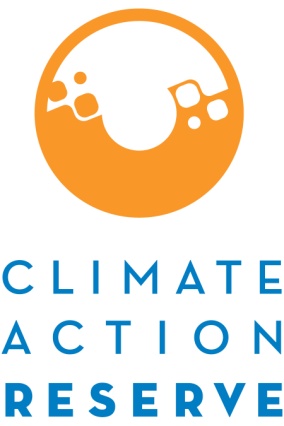 The Climate Action Reserve is a private nonprofit organization that works to ensure environmental benefit, integrity and transparency in the carbon market. The Reserve invited all account holders to provide feedback on our program through an Account Holder Survey released in September 2010. The following information provides overall findings from the survey. Responses indicate high satisfaction levels and benefits to participation. The responses also help identify areas for improvement, and the Reserve will use the valued feedback provided to continue to improve its program.Key findings
- 95.2% of account holders are satisfied with the Climate Action Reserve in general
- 85.7% of account holders find it very important for state or federal government to support voluntary    	GHG emissions reductions framework like that of the Reserve
-The three biggest challenges to developing a project are:
	1. Costs of project development
	2. Understanding the protocols
	3. Costs of verification What motivates account holders to participate in the Reserve?Account holders ranked the following benefits received
	      from the Climate Action Reserve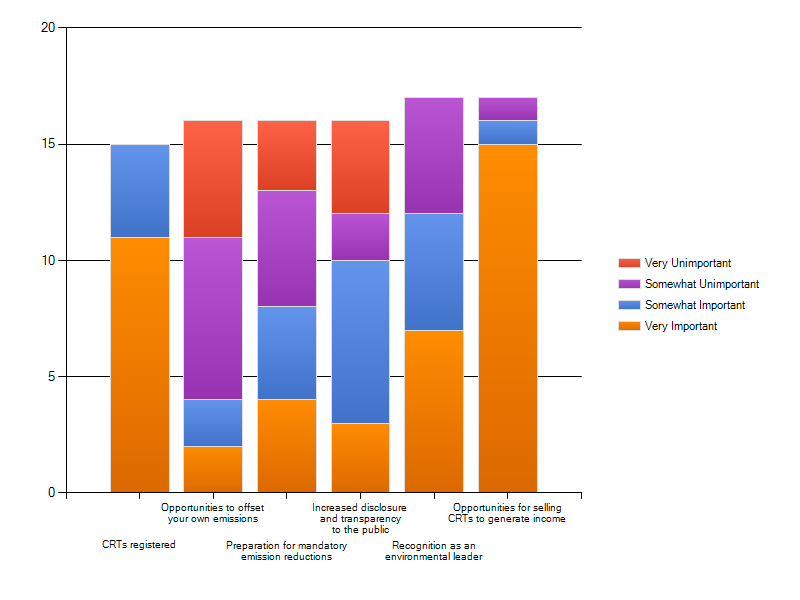 To generate income75.0%To prepare for mandatory regulation45.8%To demonstrate environmental leadership to our stakeholders and the public41.7%To receive recognition for voluntary participation16.7%To receive technical guidance on how to reduce GHG emissions16.7%